Name ____________________ Date ____________________ Period ___________________U.S. HistoryChapter 4.3Native Americans (pp.170-175)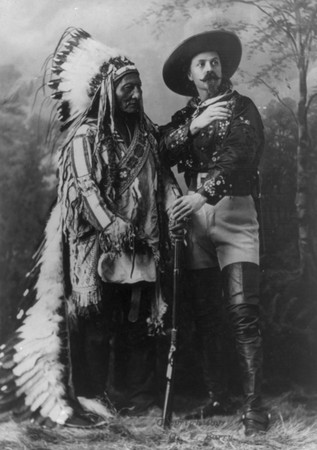 Who forced Native Americans to relocate and deprived them of their hunting grounds? _______________________________________________________________ (3 Points)Who was the Sioux chief in 1862 that reluctantly started an uprising in Minnesota against soldiers and also civilians? ___________________________________________Name three Lakota Chiefs who had battled rival groups and did not intend to let settlers get control of the Black Hills? _______________ _______________ _______________Who was the Cheyenne Chief who brought several hundred Native Americans to Fort Lyon to negotiate a peace deal? ______________________________________________In 1867 Congress proposed creating two large reservations on the plains. What is the name of this commission? __________________________________________________Who was the Lieutenant Colonel who took the Seventh Cavalry and launched a three pronged attacked on the largest Native American warriors ever assembled? ________________________________________________________________________In 1877, Chief Joseph of Nez Perce people surrendered and his followers were exiled to what state? ______________________________________________________________Who was the great Lakota Chief who supported the Ghost Dance, a ritual that celebrated a hope for settlers to disappear, and was killed at Wounded Knee? __________________Some Americans wanted the Native American to ___________________ or be absorbed in American Society.The federal government fought several wars with Native Americans, established reservations, and finally passed the ______________ Act to assimilate Native Americans.MatchingShort Answer: Compare and Contrast how the Native Americans wanted to use the Great Plains and how the American settlers wanted to use the Great Plains.______________________________________________________________________________________________________________________________________________________________________________________________________________________________________________________________________________________________________________________________________________________________________________________________________________________________________________________________________________________________________________________________________________________________________________________________________________________________________________________________________________________________________________________________________________________________________________________________________________________________________________________________________________________________________________________________________________________________________________________________________________________________________________________________________________________________________________________________________________________________________________________________________________________________________________________________________________________________________________________________________________________________________________________________________Extra Credit: George A. Custer graduated from West Point. What was his class ranking?___________________________________________________________________________11.Sand Creek MassacreNez Pierce Chief who surrendered after a flight of 1,300 miles12.Indian Peace CommissionGave Native Americans land for farming13.George A. Custer Put Native Americans on reservations14.Chief JosephLost the Battle of the Little Bighorn15.Dawes ActCheyenne came to Fort Lyon to negotiate